СУМСЬКА МІСЬКА РАДАVII СКЛИКАННЯ LXV СЕСІЯ                                                РІШЕННЯ	З метою забезпечення проведення громадських слухань щодо проекту стратегії розвитку міста та його брендування, на підставі рішення Сумської міської ради від 24 квітня 2019 року № 4989-МР «Про добровільне приєднання територіальних громад сіл Піщане, Верхнє Піщане, Загірське, Трохименкове, Житейське, Кирияківщина Піщанської сільської ради Ковпаківського району м. Суми до територіальної громади міста Суми Сумської міської ради», керуючись статтею 25 Закону України «Про місцеве самоврядування в Україні», Сумська міська радаВИРІШИЛА:Внести зміни до міської програми «Відкритий інформаційний простір м. Суми» на 2019-2021 роки, затвердженої рішенням Сумської міської ради від 28 листопада 2018 року № 4154-МР (зі змінами), а саме: 	1.1. У назві та по тексту рішення слова «міська програма «Відкритий інформаційний простір м. Суми» замінити словами «програма «Відкритий інформаційний простір Сумської міської об’єднаної територіальної громади» у всіх відмінках.	1.2. Викласти у новій редакції:	1.2.1. Рядки 9, 9.1 підрозділу 1.1 «Паспорт міської Програми «Відкритий інформаційний простір м. Суми» на 2019-2021 роки» розділу 1 «Загальна характеристика Програми»:                                         1.2.2. Додаток 1 «Ресурсне забезпечення міської Програми «Відкритий інформаційний простір м. Суми на 2019-2021 роки» до Програми (додаток 1 до цього рішення);  		1.3. Доповнити завдання 2.1. «Поширення інформації про науковий, економічний, інвестиційний  потенціал міста Суми» підпрограми 2 «Формування позитивного сприйняття міста Суми» завданням 2.1.14. «Забезпечення проведення громадських слухань» (додатки 2,3,4 до цього рішення); 	2. Організацію виконання даного рішення покласти на секретаря міської ради Баранова А.В., контроль – на профільну постійну комісію Сумської міської ради.Сумський міський голова							О.М. ЛисенкоВиконавець: Кубрак О.М.            Додаток 1							       до рішення Сумської міської ради «Про 							       внесення змін до рішення Сумської 								       міської ради від 28 листопада 2018 року 							       № 4154-МР «Про міську програму 								       «Відкритий інформаційний простір                                                                                           м. Суми» на 2019-2021 роки (зі змінами)							       від 27 листопада 2019 року № 5994-МРРесурсне забезпечення міської Програми «Відкритий інформаційний простір Сумської міської об’єднаної територіальної громади» на 2019-2021 роки                                                                                                       тис. грн.Сумський міський голова							О.М. ЛисенкоВиконавець: Кубрак О.М.     												 Додаток 2																				до рішення Сумської міської ради «Про 	внесення змін до 													рішення Сумської міської ради від 28 листопада 2018 року 													№ 4154-МР «Про міську програму «Відкритий        														інформаційний простір м. Суми» на 2019-2021 роки (зі змінами)							       					від 27 листопада 2019 року № 5994-МР Напрями діяльності, завдання та заходи програми «Відкритий інформаційний простір Сумської міської об’єднаної територіальної громади» на 2019-2021 рокиСумський міський голова													О.М. ЛисенкоВиконавець: Кубрак О.М.									      			Додаток 3																				до рішення Сумської міської ради «Про внесення змін до 												            рішення Сумської міської ради від 28 листопада 2018 року 													№ 4154-МР «Про міську програму «Відкритий інформаційний                                        							       				            простір м. Суми» на 2019-2021 роки (зі змінами)												від 27 листопада 2019 року № 5994-МР Перелік завдань програми «Відкритий інформаційний простір Сумської міської об’єднаної територіальної громади» на 2019-2021 роки                                                                                                                                                                                                                                            тис. грн.Сумський міський голова													О.М. ЛисенкоВиконавець: Кубрак О.М.												Додаток 4																				до рішення Сумської міської ради «Про 	внесення змін до 													рішення Сумської міської ради від 28 листопада 2018 року 													№ 4154-МР «Про міську програму «Відкритий        														інформаційний простір м. Суми» на 2019-2021 роки (змінами)   												від 27 листопада 2019 року № 5994-МР Результативні показники виконання завдань програми «Відкритий інформаційний простір Сумської міської об’єднаної територіальної громади» на 2019-2021 рокиСумський міський голова													О.М. ЛисенкоВиконавець: Кубрак О.М.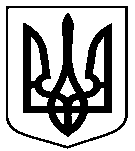 від 27 листопада 2019 року № 5994-МРм. СумиПро внесення змін до рішення Сумської міської ради від 28 листопада 2018 року № 4154-МР «Про міську програму «Відкритий інформаційний простір        м. Суми» на 2019-2021 роки (зі змінами)«9. Загальний обсяг фінансових ресурсів, необхідних для реалізації програми, усього, у тому числі:27 291,7 тис. грн.,у т.ч. по роках:2019 рік – 9 209,9, тис. грн.2020 рік – 8 775,0 тис. грн.2021 рік – 9 306,8 тис. грн.»«9.1. коштів бюджету Сумської міської об’єднаної територіальної громади (далі – бюджет ОТГ)27 291,7 тис. грн.,у т.ч. по роках:2019 рік – 9 209,9, тис. грн.2020 рік – 8 775,0 тис. грн.2021 рік – 9 306,8 тис. грн.»Обсяг коштів, які пропонується залучити на виконання програмиПеріоди виконання програмиПеріоди виконання програмиПеріоди виконання програмиУсього витрат на виконання програмиОбсяг коштів, які пропонується залучити на виконання програми2019 рік2020 рік2021 рікУсього витрат на виконання програмиОбсяг ресурсів, усього, у тому числі:9 209,98 775,09 306,827 291,7державний бюджет----обласний бюджет----бюджет ОТГ9 209,98 775,09 306,827 291,7кошти небюджетних джерел----№з/пПріоритетні завданняЗаходиСтрок вико-нання заходуВиконавціДжерела фінансу-ванняОрієнтовні обсяги фінансування (вартість), тис. грн., у т.ч.Очікуваний результат12345678Підпрограма 2. Формування позитивного сприйняття міста СумиПідпрограма 2. Формування позитивного сприйняття міста СумиПідпрограма 2. Формування позитивного сприйняття міста СумиПідпрограма 2. Формування позитивного сприйняття міста СумиПідпрограма 2. Формування позитивного сприйняття міста СумиПідпрограма 2. Формування позитивного сприйняття міста СумиПідпрограма 2. Формування позитивного сприйняття міста СумиПідпрограма 2. Формування позитивного сприйняття міста Суми2.1.Поширення інформації про науковий, економічний, інвестиційний  потенціал міста Суми2.1.14. Забезпечення проведення громадських слухань2019-2021 рокиДепартамент фінансів, економіки та інвестицій Сумської міської рали, виконавчий комітет Сумської міської ради(відділ бухгалтерського обліку та звітності, управління стратегічного розвитку міста), КУ «Агенція промоції «Суми»Бюджет ОТГ2019 рік – 1 205,9;2020 рік – 293,5;2021 рік – 309,61. Розробка Стратегії розвитку міста Суми до 2027 року.2. Підтвердження ступеня інвестиційної привабливості міста Суми3. Формування іміджу м.Суми як інвестиційно привабливого міста, шляхом поширення інформації про його науковий, економічний та інвестиційний потенціал в Україні та за її межами.4. Розробка та впровадження промоційного логотипу міста Суми та розробка бренд-буку.5. Розробка бренду міста.Мета, завданняДжерела фінансу-вання2019 рік (проект)2019 рік (проект)2019 рік (проект)2020 рік (прогноз)2020 рік (прогноз)2020 рік (прогноз)2021 рік (прогноз)2021 рік (прогноз)2021 рік (прогноз)2021 рік (прогноз)Відповідальні виконавціМета, завданняДжерела фінансу-ванняОбсяг витрату тому числікошти міського бюджетуу тому числікошти міського бюджетуОбсяг витрату тому числі кошти міського бюджетуу тому числі кошти міського бюджетуОбсяг витрату тому числі кошти міського бюджетуу тому числі кошти міського бюджетуМета, завданняДжерела фінансу-ванняОбсяг витратЗагальний фондСпеціальний фондОбсяг витратЗагальний фондСпеціальний фондЗагальний фондСпеціальний фонд12345678910111212Всього на виконання ПрограмиБюджет ОТГ9 209,9   8 998,9211,08 775,08 573,9201,19 306,89 094,6212,2Підпрограма 2. Формування позитивного сприйняття міста СумиПідпрограма 2. Формування позитивного сприйняття міста СумиПідпрограма 2. Формування позитивного сприйняття міста СумиПідпрограма 2. Формування позитивного сприйняття міста СумиПідпрограма 2. Формування позитивного сприйняття міста СумиПідпрограма 2. Формування позитивного сприйняття міста СумиПідпрограма 2. Формування позитивного сприйняття міста СумиПідпрограма 2. Формування позитивного сприйняття міста СумиПідпрограма 2. Формування позитивного сприйняття міста СумиПідпрограма 2. Формування позитивного сприйняття міста СумиПідпрограма 2. Формування позитивного сприйняття міста СумиПідпрограма 2. Формування позитивного сприйняття міста СумиПідпрограма 2. Формування позитивного сприйняття міста СумиВсього на виконання підпрограми 2, тис.грн.Бюджет ОТГ  3 029,63 003,626,02 119,82 119,82 286,82 286,8 КПКВК 0217693 «Інші заходи, пов’язані з економічною діяльністю» КПКВК 0217693 «Інші заходи, пов’язані з економічною діяльністю» КПКВК 0217693 «Інші заходи, пов’язані з економічною діяльністю» КПКВК 0217693 «Інші заходи, пов’язані з економічною діяльністю» КПКВК 0217693 «Інші заходи, пов’язані з економічною діяльністю» КПКВК 0217693 «Інші заходи, пов’язані з економічною діяльністю» КПКВК 0217693 «Інші заходи, пов’язані з економічною діяльністю» КПКВК 0217693 «Інші заходи, пов’язані з економічною діяльністю» КПКВК 0217693 «Інші заходи, пов’язані з економічною діяльністю» КПКВК 0217693 «Інші заходи, пов’язані з економічною діяльністю» КПКВК 0217693 «Інші заходи, пов’язані з економічною діяльністю» КПКВК 0217693 «Інші заходи, пов’язані з економічною діяльністю» КПКВК 0217693 «Інші заходи, пов’язані з економічною діяльністю»Завдання 2.1. Поширення інформації про науковий, економічний, інвестиційний  потенціал міста Суми Бюджет ОТГ1 205,91179,926,0293,5293,5-309,6309,6-2.1.14. Забезпечення проведення громадських слуханьБюджет ОТГ50,850,8-------Виконавчий комітет Сумської міської ради ( відділ бухгалтерського обліку та звітності,  управління стратегічного розвитку міста)Виконавчий комітет Сумської міської ради ( відділ бухгалтерського обліку та звітності,  управління стратегічного розвитку міста)Відповідальні виконавці, КТКВК/КПКВК, завдання програми, результативні показники2019 рік (проект)2019 рік (проект)2019 рік (проект)2020 рік (прогноз)2020 рік (прогноз)2020 рік (прогноз)2021 рік (прогноз)2021 рік (прогноз)2021 рік (прогноз)Відповідальні виконавці, КТКВК/КПКВК, завдання програми, результативні показникиРазомв тому числів тому числіРазомв тому числів тому числіРазомв тому числів тому числіВідповідальні виконавці, КТКВК/КПКВК, завдання програми, результативні показникиРазомЗагальнийфондСпеціальнийфондРазомЗагальнийфондСпеціальнийфондРазомЗагальнийфондСпеціальнийфонд12345678910Всього на виконання Програми, тис. грн.9 209,9   8 998,9211,08 775,08 573,9201,19 306,89 094,6212,2Підпрограма 2. Формування позитивного сприйняття міста СумиПідпрограма 2. Формування позитивного сприйняття міста СумиПідпрограма 2. Формування позитивного сприйняття міста СумиПідпрограма 2. Формування позитивного сприйняття міста СумиПідпрограма 2. Формування позитивного сприйняття міста СумиПідпрограма 2. Формування позитивного сприйняття міста СумиПідпрограма 2. Формування позитивного сприйняття міста СумиПідпрограма 2. Формування позитивного сприйняття міста СумиПідпрограма 2. Формування позитивного сприйняття міста СумиПідпрограма 2. Формування позитивного сприйняття міста СумиВсього на виконання підпрограми 2, тис. грн.  3 029,63 003,626,02 119,82 119,8-2 286,82 286,8-КПКВК 0217693 «Інші заходи, пов’язані з економічною діяльністю»КПКВК 0217693 «Інші заходи, пов’язані з економічною діяльністю»КПКВК 0217693 «Інші заходи, пов’язані з економічною діяльністю»КПКВК 0217693 «Інші заходи, пов’язані з економічною діяльністю»КПКВК 0217693 «Інші заходи, пов’язані з економічною діяльністю»КПКВК 0217693 «Інші заходи, пов’язані з економічною діяльністю»КПКВК 0217693 «Інші заходи, пов’язані з економічною діяльністю»КПКВК 0217693 «Інші заходи, пов’язані з економічною діяльністю»КПКВК 0217693 «Інші заходи, пов’язані з економічною діяльністю»КПКВК 0217693 «Інші заходи, пов’язані з економічною діяльністю»Завдання 2.1. Поширення інформації про науковий, економічний , інвестиційний  потенціал міста Суми, тис. грн.1 205,91179,926,0293,5293,5-309,6309,6-2.1.14. Забезпечення проведення громадських слухань, тис.грн.50,850,8-------Показник затрат:Обсяг видатків на проведення громадських слухань, тис.грн.50,850,8-------Показник продукту:Кількість проведених заходів, од.11-------Показник ефективності:Середні витрати на проведення 1 заходу, грн.50 80050 800-------